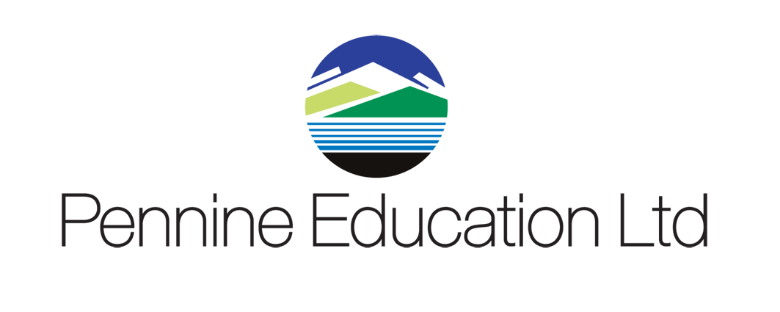 Course Title: FMS Daily TasksDuration:1 DayTimes:9.30am – 4.00pmCourse Aims:This course will cover the day to day aspects of FMS, including orders, invoices, payments, recording income and dealing with petty cash. Local bank/central processes will be covered as appropriate.Course Objectives:By the end of the course you will be able to:Understand the accounts payable process (orders, invoices, credit notes, deliveries)Understand the payments processes (bank and/or central)Understand recording incomeUnderstand petty cash processUnderstand central processes.Target Audience:New Users to FMS moduleRequirements:A prior knowledge of FMS and an understanding of the school’s current office/financial systems is advised, but is not essential.